                                                               
АДМИНИСТРАЦИЯ 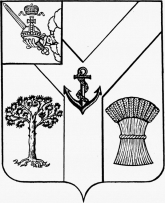 МЕЖДУРЕЧЕНСКОГО МУНИЦИПАЛЬНОГО ОКРУГАВОЛОГОДСКОЙ ОБЛАСТИПОСТАНОВЛЕНИЕОт 27.03.2023 № 163            с. ШуйскоеРуководствуясь подпунктом «б» пункта 3 части 1 статьи 14 Федерального закона от 2 марта 2007 года № 25-ФЗ «О муниципальной службе в Российской Федерации», частью 8 статьи 41-1 закона области от 9 октября 2007 года № 1663-ОЗ «О регулировании некоторых вопросов муниципальной службы в Вологодской области»,Администрация округа ПОСТАНОВЛЯЕТ:1. Утвердить прилагаемый Порядок организации приема администрацией Междуреченского муниципального округа представляемого муниципальными служащими ходатайства о разрешении на участие на безвозмездной основе в управлении некоммерческой организацией.2.Настоящее постановление подлежит опубликованию в газете «Междуречье» и на сайте Междуреченского муниципального округа в информационно-телекоммуникационной сети «Интернет».Глава округа                                                                                                А.А. ТитовУтвержден   постановлениемадминистрации округа  от 27.03.2023 № 163Порядокорганизации приема администрацией Междуреченского муниципального округа представляемого муниципальным служащим ходатайства о разрешении на участие на безвозмездной основе в управлении некоммерческой организацией(далее – Порядок)1. Прием и регистрацию ходатайства о разрешении на участие на безвозмездной основе в управлении некоммерческой организацией, поступившего от муниципального служащего, планирующего участие на безвозмездной основе в управлении некоммерческой организацией (кроме участия в управлении политической партией, органом профессионального союза, в том числе выборным органом первичной профсоюзной организации, созданной в органе местного самоуправления, аппарате избирательной комиссии муниципального образования, участия в съезде (конференции) или общем собрании иной общественной организации, жилищного, жилищно-строительного, гаражного кооперативов, товарищества собственников недвижимости) (далее – ходатайство), осуществляет отдел организационно-контрольной и кадровой работы администрации Междуреченского муниципального округа.2. Ходатайство, составленное по форме согласно приложению 1 к настоящему Порядку, регистрируется в день его поступления в журнале регистрации ходатайств о разрешении на участие на безвозмездной основе в управлении некоммерческой организацией (далее – журнал), составленном по форме согласно приложению 2 к настоящему Порядку.Журнал должен быть прошит и пронумерован. Исправленные записи заверяются должностным лицом, ответственным за ведение и хранение журнала.В нижнем правом углу последнего листа ходатайства ставится регистрационная запись, содержащая:- входящий номер и дату поступления (в соответствии с записью, внесенной в журнал);- подпись и расшифровку подписи должностного лица, зарегистрировавшего ходатайство, уведомление.3. Копия ходатайства с регистрационным номером, датой и подписью зарегистрировавшего их должностного лица выдается муниципальному служащему, представившему ходатайство, под подпись либо направляется ему посредством почтовой связи с уведомлением о вручении не позднее одного рабочего дня, следующего за днем регистрации.Оригинал ходатайства хранится в отделе организационно-контрольной и кадровой работы администрации Междуреченского муниципального округа. Приложение 1к Порядку организации приема администрацией Междуреченского муниципального округа предоставляемого муниципальным служащим ходатайства о разрешениина участие на безвозмездной основе в управлении некоммерческой организацией________________________________   (замещаемая должность, фамилия,  имя, отчество   представителя нанимателя (работодателя)от _________________________________________________________(замещаемая должность, фамилия, имя, отчество)Ходатайствооб участии на безвозмездной основев управлении некоммерческой организациейВ соответствии с пунктом 3 части 1 статьи 14 Федерального закона от 2 марта 2007 года № 25-ФЗ «О муниципальной службе в Российской Федерации», прошу разрешить мне принять участие на безвозмездной основе в управлении в качестве единоличного исполнительного органа или войти в состав коллегиального органа управления (нужное подчеркнуть)____________________________________________________________________(указать наименование организации, ее юридический и фактический адрес, наименование органа управления организацией и его полномочия, основной вид деятельности организации, форму и основания участия в управлении организации (либо вхождения в состав его коллегиального органа управления), даты начала и окончания участия в управлении)            Участие в управлении указанной организацией в качестве единоличного исполнительного органа (либо вхождение в состав коллегиального органа управления указанной организацией) будет осуществляться в свободное от муниципальной службы время и не повлечет за собой возникновение конфликта интересов.При осуществлении указанной деятельности обязуюсь соблюдать требования, предусмотренные статьями 14, 14.1 и 14.2 Федерального закона от 2 марта 2007 года № 25-ФЗ «О муниципальной службе в Российской Федерации».Приложение: копия Устава ____________________________________________«___» _____________ 20__ г.                                         _____________________                                                                  (подпись)                          (расшифровка подписи)Решение представителя нанимателя (работодателя):удовлетворить ходатайство/ отказать в удовлетворении ходатайства(нужное подчеркнуть)«___» _____________ 20__ г.                                                   ______________                                                                                         (подпись)                                   (расшифровка подписи)                                                   Приложение 2 к Порядку организации приема администрацией Междуреченского муниципального округа предоставляемого муниципальным служащим ходатайства о разрешениина участие на безвозмездной основе в управлении некоммерческой организациейЖУРНАЛрегистрации ходатайств о разрешении на участие на безвозмезднойоснове в управлении некоммерческой организациейОб утверждении Порядка организации приема администрацией Междуреченского муниципального округа предоставляемого муниципальным служащим ходатайства о разрешении на участие на безвозмездной основе в управлении некоммерческой организацией№п/пДата регистрации ходатайстваФамилия, имя, отчество, должность лица, представившего ходатайствоФамилия, имя, отчество, должность, подпись уполномоченного лица, принявшего ходатайствоПодпись лица, представившего ходатайство/отметка о направлении копии ходатайства по почте (№ почтового уведомления)Наименование организации, в управлении которой планирует участвовать муниципальный служащийПримечание12345671.